AUTORIZZAZIONE ALLA RICEZIONE DI DOCUMENTI TARI IN FORMATO ELETTRONICODa presentare al protocollo dell’ente, anche mediante trasmissionevia PEC all’indirizzo protocollo.soleminis@pec.comunas.it.Il/La Sottoscritto/a luogo di nascitaData di nascitaCodice Fiscale Comune di residenza Prov. () Via n. 	Conformemente alla normativa vigente che promuove e facilita l’utilizzo di mezzi di comunicazione elettronica ai sensi di legge,autorizzoil Comune di Soleminis alla trasmissione delle comunicazioni inerenti la tassa sui Rifiuti (TARI) agli indirizzi di posta elettronica di seguito indicati: PEC  email Il sottoscritto si impegna a comunicare tempestivamente eventuali variazioni.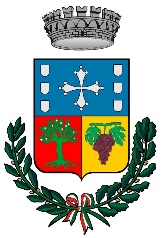 COMUNE DI SOLEMINISPROVINCIA DEL SUD SARDEGNAVIA CHIESA, .A.P. 09040 TEL. 070-7499030C.F.80005100922 - P.I. 01430300929E-mail: protocollo.soleminis@pec.comunas.it Sito internet: www.comune.soleminis.su.itLuogo e data Firma del dichiarante____________________________